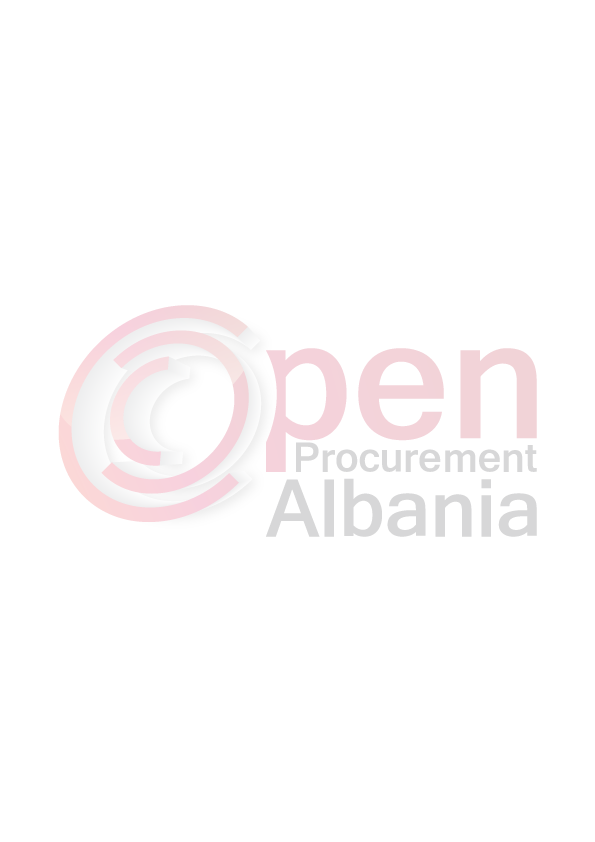 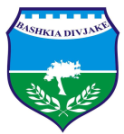 REPUBLIKA E SHQIPERISEBASHKIA DIVJAKE                                                  FTESË PËR OFERTËEmriBashkiaDivjakeAdresaLagjia nr. 2Tel/Fax                                   037122081E-mail                                     bashkia.divjake@gmail.comAdresa e Internetit                  www.divjaka.netEmridheadresa e personitpërgjegjës:EmriRomina GJEKA AdresaBashkiaDivjakeTel/Fax                                     0697408367E-mail                                      romina.gjeka@outlook.comAutoriteti Kontraktor Bashkia Divjake ,do të zhvillojë procedurën  e prokurimit me vlerë të vogël me fond limit  250 000 ( dyqind e pesedhjetemije)leke pa tvsh, me objekt:“ Riparimi i  pjeseve te Fadromes Caterpilar te transferuar nga Rruget Rurale si funksione te deleguara per Bashkine Divjake“ .Data e zhvillimit do të jetë 17.03.2016, ora09:00 në adresën www.app.gov.alJeni të lutur të paraqisni ofertën tuaj për këtë objekt prokurimi me këto të dhëna (specifikimet teknike të mallit/shërbimit/punës):Afati i realizimit te sherbimit te behet Brenda shtate diteve nga shpallja fitues I operatorit ekonomik .Operatori ekonomik i shpallur fitues duhet te kontaktoje me  BashkineDivjake, brenda 24 oreve nga marrja e njoftimit te fituesit.Ne oferten e tij , ofertuesi duhet te paraqesi te dhena te plota te personit te kontaktit. TITULLARI I AUTORITETIT KONTRAKTORFredi  KOKONESHI Nr.            prot.Divjake me  /    / 2016Nr.EmertimiNjesiaSasia1.RiparimkamjoCope 12.Filter nafteCope 13.Filter vajiCope 14.Filter ajriCope 15.Riparim I sistemit te frenimitCope 16.Riparim I sistemit te drejtimitCope 17.Kontrolli I tubave per rrjedhje vajiCope 18.Riparimi I KovesCope 1